اللجنــة التنفيـذيــــة للصنــدوق المــتعــدد الأطـــرافلتنفيـــذ بروتوكـول مونتريــال الاجتمــــــاع الثامن والثمانونمونتريال،  من 15 إلى 19 نوفمبر/ تشرين الثاني 2021 تعديلات برنامج عمل البنك الدولي لعام 2021تعليقات وتوصيات أمانة الصندوقيطلب البنك الدولي موافقة اللجنة التنفيذية على المبلغ 693,735 دولارًا أمريكيًا، بالإضافة إلى تكاليف دعم الوكالة وقدرها 48,561 دولارًا أمريكيًا لتعديلات برنامج عمله لعام 2021 الواردة في الجدول 1. مرفق الطلب بهذه الوثيقة.الجدول 1: تعديلات برنامج عمل البنك الدولي لعام 2021أ اليونيدو بصفتها وكالة منفذة متعاونةب اليونيب بصفته وكالة منفذة متعاونةالقسم أ: الأنشطة الموصي بها للحصول على الموافقة الشموليةألف 1: تجديد مشروعات التعزيز المؤسسيوصف المشروعقدم البنك الدولي طلبًا لتجديد مشروع التعزيز المؤسسي للبلد المذكور في القسم ألف 1 من الجدول 1. ويرد وصف هذا المشروع في المرفق الأول بهذه الوثيقة.تعليقات الأمانةاستعرضت الأمانة طلب تجديد مشروع التعزيز المؤسسي نيابة عن الحكومة المعنية في ضوء المبادئ التوجيهية والقرارات ذات الصلة بشأن الأهلية ومستويات التمويل. وتمت مراجعة الطلب في ضوء خطة عمل التعزيز المؤسسي الأصلية للمرحلة السابقة، وبيانات البرنامج القطري والمادة 7، وآخر تقرير عن تنفيذ خطة إدارة إزالة المواد الهيدروكلوروفلوروكربونية، والتقرير المرحلي للوكالة، وأي قرارات ذات صلة صادرة عن اجتماع الأطراف. ولوحظ أن هذا البلد قدم بيانات البرنامج القطري لعام 2020 وأنه يمتثل لأهداف الرقابة بموجب بروتوكول مونتريال، ولا يتجاوز استهلاكه السنوي للمواد الهيدروكلوروفلوروكربونية الحد الأقصى المسموح به للاستهلاك السنوي المذكور في اتفاقه لخطة إدارة إزالة المواد الهيدروكلوروفلوروكربونية المبرم مع اللجنة التنفيذية. علاوة على ذلك، تضمن الطلب المقدم مؤشرات أداء للأنشطة المقررة للمرحلة التالية من مشروع التعزيز المؤسسي، وفقًا للقرار 74/51 (هـ).توصية الأمانةتوصي الأمانة بالموافقة الشمولية على طلب تجديد التعزيز المؤسسي لتايلند عند مستوى التمويل المذكور في القسم ألف 1 من الجدول 1 من هذه الوثيقة. وقد ترغب اللجنة التنفيذية في توضيح للحكومة المذكورة أعلاه التعليقات الواردة في المرفق الثاني بهذه الوثيقة.ألف 2: إعداد المشروعات لخطط إدارة إزالة المواد الهيدروكلوروفلوروكربونيةوصف المشروعقدم البنك الدولي طلبًا لإعداد الاستراتيجية الشاملة للمرحلة الثالثة من خطة إدارة إزالة المواد الهيدروكلوروفلوروكربونية للأردن بصفته الوكالة المنفذة الرئيسة، مع اليونيدو بصفتها الوكالة المتعاونة؛ وطلباً لتمويل إعداد المشروع للأنشطة الاستثمارية في قطاع صناعات التبريد التجاري كجزء من المرحلة الثالثة من خطة إدارة إزالة المواد الهيدروكلوروفلوروكربونية للأردن على النحو المبين في القسم ألف 2 من الجدول 1.طلبت اليونيدو - بصفتها الوكالة المتعاونة - المبلغ 25,000 دولارا أمريكيا، بالإضافة إلى تكاليف دعم الوكالة وقدرها 1,750 دولارًا أمريكيًا في تعديلات برنامج عملها لعام 2021.تضمن الطلب المقدم: تبريرا للتمويل المطلوب لإعداد المشروع؛ وتقريرا مرحليا عن تنفيذ المرحلة الثانية من خطة إدارة إزالة المواد الهيدروكلوروفلوروكربونية للأردن؛ والأنشطة المحتملة مع التكاليف المرتبطة بها. وتم تقديم العدد التقديري للشركات المتبقية والاستهلاك الإجمالي في قطاع صناعات التبريد من أجل دعم طلب تمويل إعداد المشروع لمشروع استثماري.تعليقات الأمانةعند استعراض هذا الطلب، أخذت الأمانة في الحسبان المبادئ التوجيهية لتمويل إعداد خطط إدارة إزالة المواد الهيدروكلوروفلوروكربونية لبلدان المادة 5 الواردة في المقرر 71/42، والمرحلة الثانية من خطة إدارة إزالة المواد الهيدروكلوروفلوروكربونية للأردن وحالة تنفيذ الشرائح حتى إعداد هذه الوثيقة؛ والقرار 84/46 (هـ). وذكرت الأمانة أن التمويل المطلوب يتوافق مع المقرر 71/42، وأن البنك الدولي أكد أن شرائح التمويل المتبقية للمرحلة الثانية من خطة إدارة إزالة المواد الهيدروكلوروفلوروكربونية سيتم تقديمها على النحو المقرر في الاتفاق المبرم بين حكومة الأردن واللجنة التنفيذية.أكد البنك الدولي أن المرحلة الثالثة من خطة إدارة إزالة المواد الهيدروكلوروفلوروكربونية ستزيل 100 في المائة من خط الأساس المحدد للمواد الهيدروكلوروفلوروكربونية بحلول 1 يناير/ كانون الثاني 2030، باستثناء ما يتعلق بمتابعة الخدمة.توصية الأمانةتوصي الأمانة بالموافقة الشمولية على إعداد المشروع للمرحلة الثالثة من خطة إدارة إزالة المواد الهيدروكلوروفلوروكربونية للأردن بمستوى التمويل المبين في القسم ألف 2 من الجدول 1.ألف 3: إعداد المشروعات لخطط تنفيذ تعديل كيغالي للمواد الهيدروفلوروكربونيةوصف المشروعقدم البنك الدولي طلبًا لإعداد المرحلة الأولى من برنامج إعداد المشروعات لخطط تنفيذ تعديل كيغالي للمواد الهيدروفلوروكربونية لفيت نام بصفته الوكالة المنفذة الرئيسة على النحو المبين في القسم ألف 3 من الجدول 1. وطلب اليونيب، بصفته الوكالة المنفذة المتعاونة، المبلغ 35,000 دولارا أمريكيا، بالإضافة إلى تكاليف دعم الوكالة وقدرها 4,550 دولارا أمريكيا في تعديلات برنامج عمله لعام 2021.تعليقات الأمانةعند استعراض هذا الطلب، أخذت الأمانة في الاعتبار المبادئ التوجيهية لإعداد المشروعات لخطط تنفيذ تعديل كيغالي للمواد الهيدروفلوروكربونية على النحو الوارد في المقرر 87/50، والأنشطة المقترحة لإعداد المشروع وعلاقتها بالأنشطة التمكينية وغيرها من المشروعات المتعلقة بالمواد الهيدروفلوروكربونية في البلد. وذكرت الأمانة أن طلب التمويل يتوافق مع المقرر 87/50، وأن البنك الدولي - بصفته الوكالة المنفذة الرئيسة - قدم وصفًا للأنشطة اللازمة لإعداد استراتيجية شاملة لبرنامج إعداد المشروعات لخطط تنفيذ تعديل كيغالي للمواد الهيدروفلوروكربونية لفييت نام، باستخدام نسق طلبات إعداد المشروعات لخطط تنفيذ تعديل كيغالي للمواد الهيدروفلوروكربونية. وتضمن الطلب تحليلاً للمواد الهيدروفلوروكربونية وخلطات المواد الهيدروفلوروكربونية المستوردة في الفترة بين عامي 2018 و 2020 استنادا إلى البيانات التي جمعت أثناء تنفيذ الأنشطة التمكينية؛ ويقترح، من أجل تطوير الاستراتيجية الشاملة، استعراض نظام التراخيص والحصص المعمول به للسماح برصد وضبط واردات وصادرات المواد الهيدروفلوروكربونية وخلطات المواد الهيدروفلوروكربونية؛ وإجراء دراسات استقصائية عن الاستهلاك الحالي للمواد الهيدروفلوروكربونية وتوزيعها في قطاعي التصنيع والخدمة وتوقعات الاستهلاك؛ ويقترح التشاور مع أصحاب المصلحة لوضع خطة عمل مع الأنشطة ذات الصلة (أي بناء القدرات والمساعدة الفنية والتوعية) لقطاع خدمة التبريد. وأثناء تلك المشاورات، سيتم النظر في ما إذا كان ينبغي دمج أنشطة التخفيض التدريجي للمواد الهيدروفلوروكربونية مع الأنشطة الجارية لإزالة المواد الهيدروكلوروفلوروكربونية.أوضح البنك الدولي أن إعداد مشروع للاستراتيجية الشاملة للتخفيض التدريجي للمواد الهيدروفلوروكربونية لفييت نام سيعتمد على الأنشطة المنفذة في إطار الأنشطة التمكينية، لأنها كانت الإجراءات الأولى المرتبطة بالتخفيض التدريجي للمواد الهيدروفلوروكربونية وساهمت في التصديق على تعديل كيغالي.وعقب هذا الاستعراض، لاحظت الأمانة أن فييت نام صدقت على تعديل كيغالي؛ وأنها قدمت خطاب اعتماد يبين عزم البلد على اتخاذ إجراءات مبكرة بشأن التخفيض التدريجي للمواد الهيدروفلوروكربونية، وأن التمويل المطلوب يتوافق مع المقرر 87/50.توصية الأمانةتوصي الأمانة بالموافقة الشمولية لإعداد مشروع خطة تنفيذ تعديل كيغالي للمواد الهيدروفلوروكربونية لفييت نام بمستوى التمويل المبين في القسم ألف 3 من الجدول 1.	Annex Iinstitutional strengthening project proposalsThailand: Renewal of institutional strengthening Summary of activities and funds approved by the Executive Committee:Progress reportUnder phase IX, the NOU situated in the Department of Industrial Works carried out the following activities: enforced HCFC control measures and the quota system; conducted public awareness including celebrations of International Ozone Day and distribution of public awareness materials; worked with key stakeholders to financially complete the HPMP including a workshop and environmental safeguards report; finalized a project implementation manual and the establishment of a project management unit; participated in Montreal Protocol related meetings; and submitted timely country programme and Article 7 data reports to the Fund and Ozone Secretariats, respectively. Of the 19 performance indicators set, targets for 17 were fully achieved, with one partially achieved and one not achieved.Plan of actionThe objectives of the phase X are to continue to ensure sustainable ODS phase-out; build capacity of the NOU and Government agencies; complement implementation of HCFC phase-out activities with relevant policy development and measures; submit data reports to the Fund and Ozone Secretariats conduct public awareness; support the Government’s efforts to ratify the Kigali Amendment; find consensus on national HFC phase-down among relevant industries; and support the relevant agencies in terms of energy efficiency in the air-conditioning industries. The NOU will coordinate and implement the allocation of import quotas; monitor imports and exports in collaboration with the Custom Department; provide technical assistance and capacity building including support to the Ministry of Energy to raise the awareness of industry on energy efficiency matters; consider gender balance and work towards gender mainstreaming; and conduct virtual workshops and public awareness activities through online and virtual channels to sustain public support. المرفق الثانيمشروع الآراء التي أعربت عنها اللجنة التنفيذية لتجديد مشروعات التعزيز المؤسسيالمقدمة إلى الاجتماع الثامن والثمانينتايلنداستعرضت اللجنة التنفيذية التقرير المقدم مع طلب لتجديد مشروع التعزيز المؤسسي لتايلند (المرحلة العاشرة) ولاحظت مع التقدير أن حكومة تايلند أبلغت أمانة الأوزون ببيانات عامي 2019 و 2020 التي تبين أن البلد يمتثل لبروتوكول مونتريال وأبلغت أمانة الصندوق ببيانات تنفيذ البرنامج القطري. ولاحظت اللجنة أيضا أنه على الرغم من تحديات وباء فيروس كورونا، واصلت وحدة الأوزون الوطنية تقديم التدريب لموظفي الجمارك وفنيي خدمات التبريد وتنفيذ أنشطة التوعية. وأقرت اللجنة باستمرار التقدم الذي أحرزته حكومة تايلند للتحكم في استهلاك المواد الهيدروكلوروفلوروكربونية بما في ذلك حظر استخدام المواد الهيدروكلوروفلوروكربونية في قطاعي الرغوة (باستثناء رغوة الرش) وتكييف الهواء، والتصديق على تعديل كيغالي. وتأمل اللجنة التنفيذية أن تواصل حكومة تايلند - خلال العامين المقبلين - تنفيذ المرحلة الثانية من خطة إدارة إزالة المواد الهيدروكلوروفلوروكربونية وأنشطة مشروع التعزيز المؤسسي من أجل تمكين البلد من مواصلة الوفاء بالتزاماته بموجب بروتوكول مونتريال.EP EP الأمم المتحدةالأمم المتحدةDistr.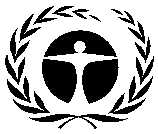 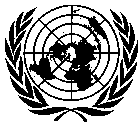 GENERALUNEP/OzL.Pro/ExCom/88/3325 October 2021ARABICORIGINAL: ENGLISHبرنامجالأمم المتحدةللبيئةلبرنامجالأمم المتحدةللبيئةلالبلدالبلدالنشاط / المشروعالمبلغ المطلوب (دولار أمريكي)المبلغ الموصي به (دولار أمريكي)القسم ألف: الأنشطة الموصي بها للحصول على الموافقة الشموليةالقسم ألف: الأنشطة الموصي بها للحصول على الموافقة الشموليةالقسم ألف: الأنشطة الموصي بها للحصول على الموافقة الشموليةالقسم ألف: الأنشطة الموصي بها للحصول على الموافقة الشموليةالقسم ألف: الأنشطة الموصي بها للحصول على الموافقة الشموليةألف 1: تجديد مشروعات التعزيز المؤسسيألف 1: تجديد مشروعات التعزيز المؤسسيألف 1: تجديد مشروعات التعزيز المؤسسيألف 1: تجديد مشروعات التعزيز المؤسسيألف 1: تجديد مشروعات التعزيز المؤسسيتايلندتايلندتجديد مشروع التعزيز المؤسسي (المرحلة العاشرة)443,735443,735المجموع الفرعي لألف 1المجموع الفرعي لألف 1المجموع الفرعي لألف 1443,735443,735تكاليف دعم الوكالةتكاليف دعم الوكالةتكاليف دعم الوكالة31,06131,061المجموع لألف 1 المجموع لألف 1 المجموع لألف 1 474,796474,796ألف 2: إعداد المشروعات لخطط إدارة إزالة المواد الهيدروكلوروفلوروكربونيةألف 2: إعداد المشروعات لخطط إدارة إزالة المواد الهيدروكلوروفلوروكربونيةألف 2: إعداد المشروعات لخطط إدارة إزالة المواد الهيدروكلوروفلوروكربونيةألف 2: إعداد المشروعات لخطط إدارة إزالة المواد الهيدروكلوروفلوروكربونيةألف 2: إعداد المشروعات لخطط إدارة إزالة المواد الهيدروكلوروفلوروكربونيةالأردن أإعداد خطة إدارة إزالة المواد الهيدروكلوروفلوروكربونية (المرحلة الثالثة)إعداد خطة إدارة إزالة المواد الهيدروكلوروفلوروكربونية (المرحلة الثالثة)35,00035,000الأردن أإعداد أنشطة استثمارية لإزالة المواد الهيدروكلوروفلوروكربونية (صناعات التبريد التجاري)إعداد أنشطة استثمارية لإزالة المواد الهيدروكلوروفلوروكربونية (صناعات التبريد التجاري)30,00030,000المجموع الفرعي لألف 2المجموع الفرعي لألف 2المجموع الفرعي لألف 265,00065,000تكاليف دعم الوكالةتكاليف دعم الوكالةتكاليف دعم الوكالة4,5504,550المجموع لألف 2 المجموع لألف 2 المجموع لألف 2 69,55069,550ألف 3: إعداد المشروعات لخطط تنفيذ تعديل كيغالي للمواد الهيدروفلوروكربونية ألف 3: إعداد المشروعات لخطط تنفيذ تعديل كيغالي للمواد الهيدروفلوروكربونية ألف 3: إعداد المشروعات لخطط تنفيذ تعديل كيغالي للمواد الهيدروفلوروكربونية ألف 3: إعداد المشروعات لخطط تنفيذ تعديل كيغالي للمواد الهيدروفلوروكربونية ألف 3: إعداد المشروعات لخطط تنفيذ تعديل كيغالي للمواد الهيدروفلوروكربونية فييت نام بإعداد خطة تنفيذ تعديل كيغالي للمواد الهيدروفلوروكربونية (المرحلة الأولى)إعداد خطة تنفيذ تعديل كيغالي للمواد الهيدروفلوروكربونية (المرحلة الأولى)185,000185,000المجموع الفرعي لألف 3المجموع الفرعي لألف 3المجموع الفرعي لألف 3185,000185,000تكاليف دعم الوكالةتكاليف دعم الوكالةتكاليف دعم الوكالة12,95012,950المجموع لألف 3 المجموع لألف 3 المجموع لألف 3 197,950197,950المجموع الكلي (ألف 1، ألف 2 ، ألف 3)المجموع الكلي (ألف 1، ألف 2 ، ألف 3)المجموع الكلي (ألف 1، ألف 2 ، ألف 3)742,296742,296Summary of the project and country profileSummary of the project and country profileImplementing agency:Implementing agency:World BankAmounts previously approved for institutional strengthening (US $):Amounts previously approved for institutional strengthening (US $):Phase I:Mar-93400,000Phase II:Jul-98266,667Phase III:Jul-03346,667Phase IV:Jul-05346,668Phase V:Jul-07346,668Phase VI:Jul-09260,001Phase VII:Dec-12346,668Phase VIII:Dec-16443,735Phase IX:Dec-18443,735	Total:	Total:3,200,809Amount requested for renewal (phase X) (US $):Amount requested for renewal (phase X) (US $):443,735Amount recommended for approval for phase X (US $): Amount recommended for approval for phase X (US $): 443,735Agency support costs (US $):Agency support costs (US $):31,061Total cost of institutional strengthening phase X to the Multilateral Fund (US $):Total cost of institutional strengthening phase X to the Multilateral Fund (US $):474,797Date of approval of country programme:Date of approval of country programme:1993Date of approval of HCFC phase-out management plan (stage I):Date of approval of HCFC phase-out management plan (stage I):2012Date of approval of HCFC phase-out management plan (stage II):Date of approval of HCFC phase-out management plan (stage II):2018Baseline consumption of controlled substances (ODP tonnes):Baseline consumption of controlled substances (ODP tonnes):Annex B, Group III (methyl chloroform) (average 1998-2000)Annex B, Group III (methyl chloroform) (average 1998-2000)54.6Annex C, Group I (HCFCs) (average 2009-2010)Annex C, Group I (HCFCs) (average 2009-2010)927.6Annex E, (methyl bromide) (average 1995-1998)Annex E, (methyl bromide) (average 1995-1998)183.0Latest reported ODS consumption (2020) (ODP tonnes) as per Article 7:Latest reported ODS consumption (2020) (ODP tonnes) as per Article 7:Annex B, Group III (methyl chloroform)Annex B, Group III (methyl chloroform)0.00Annex C, Group I (HCFCs)Annex C, Group I (HCFCs)350.11Annex E, (methyl bromide)Annex E, (methyl bromide)0.00	Total:	Total:350.11Year of reported country programme implementation data:Year of reported country programme implementation data:2020Amount approved for projects (as at July 2021) (US $):Amount approved for projects (as at July 2021) (US $):83,130,216Amount disbursed (as at December 2020) (US $):Amount disbursed (as at December 2020) (US $):68,322,239ODS to be phased out (as at July 2021) (ODP tonnes): ODS to be phased out (as at July 2021) (ODP tonnes): 8,385.8ODS phased out (as at December 2020) (ODP tonnes):ODS phased out (as at December 2020) (ODP tonnes):8,324.4Summary of activitiesSummary of activitiesFunds approved (US $)(a)Investment projects:70,587,016(b)Institutional strengthening:3,200,809(c)Project preparation, technical assistance, training and other non-investment projects:9,342,391Total:83,130,216(d)HFC activities funded from additional voluntary contributions463,514